全國律師聯合會  函                                     地址：台北市中正區忠孝西路一段4號7樓C室  　　　　　　　　　　　　　　　　　　　　　　聯絡方式-電  話：02-23881707分機68                                  傳  真：02-23881708　         聯絡人：羅慧萍受文者：各地方律師公會發文日期：中華民國112年1月31日發文字號：（112）律聯字第112021號速別：密等及解密條件或保密期限：普通附件：如  文	主旨：本會建請財政部就有關律師擔任遺產管理人、遺囑執行人而就被繼承人遺產之地政登記或稅捐文書送達等，律師應可指定律師之事務所為送達地址乙事，該部賦稅署以書函函復如附件，敬請轉知會員如有需要，得向稅捐稽徵機關陳明，敬請查照。說明：  一、依財政部賦稅署112年1月4日臺稅稽徵字第11100106560號書函辦理。  二、如仍有個案承辦人就應送達通訊地址之文書，卻仍送達戶籍地址，建議出示旨揭函文以利稅捐機關核實。正本：各地方律師公會副本：財政部賦稅署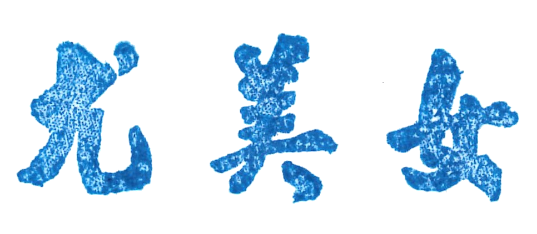                理事長